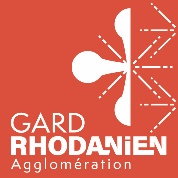 Fiche de posteResponsable technique Eau et AssainissementExpérience souhaitée : 5 ans dans un poste similaireORGANISATIONORGANISATIONEnvironnement du postePôle de l’Environnement / Service Eau et AssainissementCatégorie :BFamille :Filière :Technicien territorialTechniqueSupérieur hiérarchique direct (N+1)Le chef du service Eau et Assainissement MISSION GENERALEInterlocuteur privilégié des 17 communes du secteur sur les problématiques d'eau et d'assainissementContrôle de la qualité des prestations et des délégationsSuivi des travaux en collaboration avec les techniciens du secteur MISSIONS ET ACTIVITES PRINCIPALESAnimation et pilotage des équipesPilotage des agents qui interviennent sur son secteurGestion budgétairePréparation et suivi des budgets du secteur en collaboration avec le chef de service et la responsable administrative du serviceAmélioration de l'existantDéfinir les programmes de travaux pour la réduction des eaux claires parasitesDéfinir les programmes de travaux pour l’amélioration des rendements des réseaux d’eau potableÉtudier les restructurations possibles sur les réseaux afin d'en améliorer le fonctionnementMettre à jour les plans de réseauSuivi des études et chantiers menés par la Communauté d’AgglomérationCommander et suivre des prestations spécifiques tels que : diagnostics amiante, études de sol, inspections préalables, ITV, curage, opérations de réception, …Guider et contrôler l'exécution des travaux conformément aux règles de l'art et aux exigences de sécuritéParticiper aux réunions de chantier, aux réceptions des chantiers (dont lotissements privés)Missions diversesInstruction des réclamations des abonnés relatives à la qualité de l’eau et suivi des contentieux Instruction des dossiers d’urbanisme sur le volet eau potable / assainissement / pluvialParticipation à la rédaction du rapport annuel (RPQS)Réponse aux DT/DICTVeille réglementaire et technique sur le domaine de l'eau potable et de l'assainissementAssistance et conseil auprès des élusMISSIONS ET ACTIVITES ANNEXESRelation avec le SiiG pour la mise à jour des plansCOMPETENCES REQUISESCOMPETENCES REQUISESSavoirs(Connaissances théoriques générales ou spécialisées)Organisation et mise en œuvre de la politique d'exploitation d'eau potable et d'assainissementGestion et exploitation de collecte, de transport, de la distribution et/ou du traitement de l'eau Instruction des demandes d'urbanismeÉléments constitutifs des réseaux humidesTraitement de l’eauTechniques et matériels d'entretien (hydrocureuse, recherche de fuites, etc)Techniques de pose des canalisations et des pièces présentes sur un réseau d'eau ou d'assainissementRisques liés au travail à proximité des réseaux : électrique, gazNotions sur les consommations d'eauRègles de base des interventions sur le domaine publicNormes et règles de sécurité sur les chantiersConnaissance du risque lié à l'amiante et au chloreRèglementation DT/DICT, AIPR et EPIConnaissances en matière de télégestion / télésurveillanceSavoir-faire(Méthodes de travail, connaissances de pratiques et de techniques correspondant à une expérience, habileté maîtrisée)Matériel informatique et logiciels spécifiques de gestion des équipements Utilisation des logiciels de bureautique (suite Office et notamment Word et Excel)Utilisation du SIG Savoir-être(Qualités personnelles liées au comportement de l’agent en situations professionnelles)Force de propositionRéactivitéDiplomatieAisance relationnelleCONDITIONS D’EXERCICE et RISQUES PROFESSIONNELSCONDITIONS D’EXERCICE et RISQUES PROFESSIONNELSLieu d’exerciceTerritoire de la communauté d’Agglomération du Gard Rhodanien – principalement sur la vallée de la CèzeTemps de travail hebdomadaire 35h00Cycle de travail HebdomadaireContraintes liées au poste Travail en bureau ; déplacements fréquents sur le terrain ou en mairieAstreintes et permanences :Horaires réguliers du lundi au vendredi. Possibilité de participer à l'astreinte (soir et week-end) à moyen terme Requêtes spécifiques nécessaires à l’exercice de la fonction (habilitations, autorisations particulières, permis de conduire....)Permis de conduireAIPRMoyens mis à disposition Véhicule, TéléphoneRisques associés aux missionsSalubrité (contact avec eaux usées)